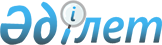 2023–2025 жылдарға арналған Қайрақты ауылдық округінің бюджетін бекіту туралыАқтөбе облысы Әйтеке би аудандық мәслихатының 2023 жылғы 10 қаңтардағы № 307 шешімі.
      Қазақстан Республикасының Бюджет кодексінің 9-1 бабының 2-тармағына, Қазақстан Республикасының "Қазақстан Республикасындағы жергілікті мемлекеттік басқару және өзін – өзі басқару туралы" Заңының 6- бабына сәйкес, Әйтеке би аудандық мәслихаты ШЕШТІ:
      1. 2023-2025 жылдарға арналған Қайрақты ауылдық округінің бюджеті тиісінше 1, 2 және 3-қосымшаларға сәйкес, оның ішінде, 2023 жылға келесідей көлемде бекітілсін:
      1) кірістер – 32826,9 мың теңге, оның ішінде:
      салықтық түсімдер – 9662 мың теңге;
      трансферттер түсімі – 23164,9 мың теңге;
      2) шығындар – 50078,3 мың теңге;
      3) таза бюджеттік кредиттеу – 0 теңге;
      4) қаржы активтерiмен жасалатын операциялар бойынша сальдо – 0 теңге;
      5) бюджет тапшылығы (профициті) – -17251,4 мың теңге;
      6) бюджет тапшылығын қаржыландыру (профицитін пайдалану) – 17251,4 мың теңге, оның ішінде:
      бюджет қаражатының пайдаланылатын қалдықтары – 17251,4 мың теңге.
      Ескерту. 1 тармақ жаңа редакцияда - Ақтөбе облысы Әйтеке би аудандық мәслихатының 22.12.2023 № 139 шешімімен (01.01.2023 бастап қолданысқа енгізіледі).


      2. Ауылдық округ бюджетінің кірісіне мыналар есептелетін болып ескерілсін:
      мүлікке салынатын салықтар;
      жер салығы;
      көлік құралдарына салынатын салық;
      жер учаскелерін пайдаланғаны үшін төлемақы;
      мемлекет меншігіндегі мүлікті жалға беруден түсетін кірістер.
      3. Мәліметке және басшылыққа алып, Қазақстан Республикасының "2023 – 2025 жылдарға арналған республикалық бюджет туралы" Заңының 8-бабына сәйкес, 2023 жылдың 1 қаңтарынан бастап белгіленді:
      1) жалақының ең төменгі мөлшері – 70 000 теңге;
      2) жәрдемақыларды және өзге де әлеуметтiк төлемдердi есептеу, сондай-ақ Қазақстан Республикасының заңнамасына сәйкес айыппұл санкцияларын, салықтарды және басқа да төлемдердi қолдану үшiн айлық есептiк көрсеткiш – 3 450 теңге;
      3) базалық әлеуметтік төлемдердің мөлшерлерін есептеу үшін ең төмен күнкөріс деңгейінің шамасы – 40 567 теңге.
      4. 2023 жылға арналған Қайрақты ауылдық округінің бюджетіне аудандық бюджеттен берілген 2 279 мың теңге соммасында субвенция көлемі ескерілсін.
      5. 2023 жылға арналған Қайрақты ауылдық округінің бюджетіне аудандық бюджеттен 14 000 мың теңге соммасында ағымдағы нысаналы трансферттер түсімі ескерілсін.
      Ағымдағы нысаналы трансферттердің сомаларын бөлу Қайрақты ауылдық округі әкімінің шешімі негізінде жүзеге асырылады.
      6. Осы шешім 2023 жылдың 1 қаңтарынан бастап қолданысқа енгізіледі. 2023 жылға арналған Қайрақты ауылдық округінің бюджеті
      Ескерту. 1 қосымша жаңа редакцияда - Ақтөбе облысы Әйтеке би аудандық мәслихатының 22.12.2023 № 139 шешімімен (01.01.2023 бастап қолданысқа енгізіледі). 2024 жылға арналған Қайрақты ауылдық округ бюджеті 2025 жылға арналған Қайрақты ауылдық округ бюджеті
					© 2012. Қазақстан Республикасы Әділет министрлігінің «Қазақстан Республикасының Заңнама және құқықтық ақпарат институты» ШЖҚ РМК
				
      Әйтеке би аудандық мәслихаттың төрағасы: 

Е.Б. Таңсықбаев
Әйтеке би аудандық 
мәслихаттың 2023 жылғы 
10 қантардағы № 307 шешіміне 
1-қосымша
Санаты
Санаты
Санаты
Санаты
Сомасы, (мың теңге)
Сыныбы
Сыныбы
Сыныбы
Сомасы, (мың теңге)
Кіші сыныбы
Кіші сыныбы
Сомасы, (мың теңге)
Атауы
Сомасы, (мың теңге)
I. КІРІСТЕР
32826,9
1
Салықтық түсімдер
9662
01
Табыс салығы
33
2
Жеке табыс салығы
33
04
Меншікке салынатын салықтар
1109
1
Мүлікке салынатын салықтар
12
3
Жер салығы
0
4
Көлік құралдарынасалынатын салық
1097
05
Табиғи және басқа ресурстарды пайдаланудан түсетін түсімдер
8520
3
Жер учаскелерін пайдаланғаны үшін төлем
8520
4
Трансферттердің түсімдері
23164,9
02
Мемлекеттік басқарудың жоғары тұрған органдарынан түсетін трансферттер
23164,9
3
Аудандардың (облыстық маңызы бар қаланың) бюджетінен трансферттер
23164,9
Функционалдық топ
Функционалдық топ
Функционалдық топ
Функционалдық топ
Функционалдық топ
Сомасы, (мың теңге)
Кіші функционалдық топ
Кіші функционалдық топ
Кіші функционалдық топ
Кіші функционалдық топ
Сомасы, (мың теңге)
Бюджеттік бағдарламалардың әкімшісі
Бюджеттік бағдарламалардың әкімшісі
Бюджеттік бағдарламалардың әкімшісі
Сомасы, (мың теңге)
Бағдарлама
Бағдарлама
Сомасы, (мың теңге)
Атауы
Сомасы, (мың теңге)
II. ШЫҒЫНДАР
50078,3
01
Жалпы сиппатағы мемлекеттік қызметтер
35168,3
1
Мемлекеттiк басқарудың жалпы функцияларын орындайтын өкiлдi, атқарушы және басқа органдар
35168,3
124
Аудандық маңызы бар қала, ауыл, кент, ауылдық округ әкімінің аппараты
35168,3
001
Ауданды қмаңызы бар қала, ауыл, кент, ауылдық округ әкімінің қызметін қамтамасыз ет ужөніндегі қызметтер
35168,3
07
Тұрғын үй-коммуналдық шаруашылық
14310
3
Елді-мекендерді көркейту
14310
124
Аудандық маңызы бар қала, ауыл, кент, ауылдық округ әкімінің аппараты
14310
008
Елді мекендердегі көшелерді жарықтандыру
1800
011
Елді мекендерде абаттандыру мен көгалдандыру
12510
12
Көлiк және коммуникация
600
1
Автомобиль көлiгi
600
124
Аудандық маңызы бар қала, ауыл, кент, ауылдық округ әкімінің аппараты
600
013
Аудандық маңызы бар қалаларда, ауылдарда, кенттерде, ауылдық округтерде автомобиль жолдарының жұмыс істеуін қамтамасыз ету
600
III. Таза бюджеттік кредит беру
0
Бюджеттік кредиттер
0
IV. Қаржы активтері мен жасалатын операция бойынша сальдо
0
V. Бюджет тапшылығы (профицит)
-17251,4
VI. бюджет тапшылығын қаржыландыру (профицитін пайдалану)
17251,4
Санаты
Санаты
Санаты
Санаты
Сомасы, (мың теңге)
Сыныбы
Сыныбы
Сыныбы
Сомасы, (мың теңге)
Кіші сыныбы
Кіші сыныбы
Сомасы, (мың теңге)
Атауы
Сомасы, (мың теңге)
8
Бюджет қаражатының пайдаланылатын қалдықтары
17251,4
01
Бюджет қаражаты қалдықтары
17251,4
1
Бюджет қаражатының бос қалдықтары
17251,4Әйтеке би аудандық 
мәслихаттың 2023 жылғы 
10 қантардағы № 307 шешіміне 
2-қосымша
Санаты
Санаты
Санаты
Санаты
2024 жылға бекітілген бюджет, мың теңге
Сыныбы
Сыныбы
Сыныбы
2024 жылға бекітілген бюджет, мың теңге
Кіші сыныбы
Кіші сыныбы
2024 жылға бекітілген бюджет, мың теңге
Атауы
2024 жылға бекітілген бюджет, мың теңге
I.КІРІСТЕР
31941
1
Салықтық түсімдер
15662
04
Меншікке салынатын салықтар
662
1
Мүлікке салынатын салықтар
12
3
Жер салығы
0
4
Көлік құралдарына салынатын салық
650
05
Табиғи және басқа ресурстарды пайдаланудан түсетін түсімдер
15000
3
Жер учаскелерін пайдаланғаны үшін төлем
15000
4
Трансферттердің түсімдері
16279
02
Мемлекеттік басқарудың жоғары тұрған органдарынан түсетін трансферттер
16279
3
Аудандардың (облыстық маңызы бар қаланың) бюджетінен трансферттер
16279
Функционалдық топ
Функционалдық топ
Функционалдық топ
Функционалдық топ
Функционалдық топ
2024 жылға бекітілген бюджет, мың теңге
Кіші функционалдық топ
Кіші функционалдық топ
Кіші функционалдық топ
Кіші функционалдық топ
2024 жылға бекітілген бюджет, мың теңге
Бюджеттік бағдарламалардың әкімшісі
Бюджеттік бағдарламалардың әкімшісі
Бюджеттік бағдарламалардың әкімшісі
2024 жылға бекітілген бюджет, мың теңге
Бағдарлама
Бағдарлама
2024 жылға бекітілген бюджет, мың теңге
Атауы
2024 жылға бекітілген бюджет, мың теңге
II. ШЫҒЫНДАР
31941
01
Жалпы сиппатағы мемлекеттік қызметтер
15441
1
Мемлекеттiк басқарудың жалпы функцияларын орындайтын өкiлдi, атқарушы және басқа органдар
15441
124
Аудандық маңызы бар қала, ауыл, кент, ауылдық округ әкімінің аппараты
15441
001
Аудандық маңызы бар қала, ауыл, кент, ауылдық округ әкімінің қызметін қамтамасыз ету жөніндегі қызметтер
15441
07
Тұрғын үй-коммуналдық шаруашылық
15800
3
Елді-мекендерді көркейту
15800
124
Аудандық маңызы бар қала, ауыл, кент, ауылдық округ әкімінің аппараты
15800
008
Елді мекендердегі көшелерді жарықтандыру
1800
011
Елді мекендерде абаттандыру мен көгалдандыру
14000
12
Көлiк және коммуникаци
700
1
Автомобиль көлiгi
700
124
Аудандық маңызы бар қала, ауыл, кент, ауылдық округ әкімінің аппараты
700
013
Аудандық маңызы бар қалаларда, ауылдарда, кенттерде, ауылдық округтерде автомобиль жолдарының жұмыс істеуін қамтамасыз ету
700
 III. Таза бюджеттік кредит беру
0
Бюджеттік кредиттер
0
IV. Қаржы активтерімен жасалатын операция бойынша сальдо
0
V. Бюджет тапшылығы (профицит)
0
VI. Бюджет тапшылығын қаржыландыру (профицитін пайдалану)
0
Санаты
Санаты
Санаты
Санаты
2024 жылға бекітілген бюджет, мың теңге
Сыныбы
Сыныбы
Сыныбы
2024 жылға бекітілген бюджет, мың теңге
Кіші сыныбы
Кіші сыныбы
2024 жылға бекітілген бюджет, мың теңге
Атауы
2024 жылға бекітілген бюджет, мың теңге
8
Бюджет қаражатының пайдаланылатын қалдықтары
0
01
Бюджет қаражаты қалдықтары
0
1
Бюджет қаражатының бос қалдықтары
0Әйтеке би аудандық 
мәслихаттың 2023 жылғы 
10 қантардағы № 307 шешіміне 
3-қосымша
Санаты
Санаты
Санаты
Санаты
2025 жылға бекітілген бюджет, мың теңге
Сыныбы
Сыныбы
Сыныбы
2025 жылға бекітілген бюджет, мың теңге
Кіші сыныбы
Кіші сыныбы
2025 жылға бекітілген бюджет, мың теңге
Атауы
2025 жылға бекітілген бюджет, мың теңге
I.КІРІСТЕР
31941
1
Салықтық түсімдер
15662
04
Меншікке салынатын салықтар
662
1
Мүлікке салынатын салықтар
12
3
Жер салығы
0
4
Көлік құралдарына салынатын салық
650
05
Табиғи және басқа ресурстарды пайдаланудан түсетін түсімдер
15000
3
Жер учаскелерін пайдаланғаны үшін төлем
15000
4
Трансферттердің түсімдері
16279
02
Мемлекеттік басқарудың жоғары тұрған органдарынан түсетін трансферттер
16279
3
Аудандардың (облыстық маңызы бар қаланың) бюджетінен трансферттер
16279
Функционалдық топ
Функционалдық топ
Функционалдық топ
Функционалдық топ
Функционалдық топ
2025 жылға бекітілген бюджет, мың теңге
Кіші функционалдық топ
Кіші функционалдық топ
Кіші функционалдық топ
Кіші функционалдық топ
2025 жылға бекітілген бюджет, мың теңге
Бюджеттік бағдарламалардың әкімшісі
Бюджеттік бағдарламалардың әкімшісі
Бюджеттік бағдарламалардың әкімшісі
2025 жылға бекітілген бюджет, мың теңге
Бағдарлама
Бағдарлама
2025 жылға бекітілген бюджет, мың теңге
Атауы
2025 жылға бекітілген бюджет, мың теңге
II. ШЫҒЫНДАР
31941
01
Жалпы сиппатағы мемлекеттік қызметтер
15441
1
Мемлекеттiк басқарудың жалпы функцияларын орындайтын өкiлдi, атқарушы және басқа органдар
15441
124
Аудандық маңызы бар қала, ауыл, кент, ауылдық округ әкімінің аппараты
15441
001
Аудандық маңызы бар қала, ауыл, кент, ауылдық округ әкімінің қызметін қамтамасыз ету жөніндегі қызметтер
15441
07
Тұрғын үй-коммуналдық шаруашылық
15800
3
Елді-мекендерді көркейту
15800
124
Аудандық маңызы бар қала, ауыл, кент, ауылдық округ әкімінің аппараты
15800
008
Елді мекендердегі көшелерді жарықтандыру
1800
011
Елді мекендерде абаттандыру мен көгалдандыру
14000
12
Көлiк және коммуникация
700
1
Автомобиль көлiгi
700
124
Аудандық маңызы бар қала, ауыл, кент, ауылдық округ әкімінің аппараты
700
013
Аудандық маңызы бар қалаларда, ауылдарда, кенттерде, ауылдық округтерде автомобиль жолдарының жұмыс істеуін қамтамасыз ету
700
III. Таза бюджеттік кредит беру
0
Бюджеттік кредиттер
0
IV. Қаржы активтерімен жасалатын операция бойынша сальдо
0
V. Бюджет тапшылығы (профицит)
0
VI. Бюджет тапшылығын қаржыландыру (профицитін пайдалану)
0
Санаты
Санаты
Санаты
Санаты
2025 жылға бекітілген бюджет, мың теңге
Сыныбы
Сыныбы
Сыныбы
2025 жылға бекітілген бюджет, мың теңге
Кіші сыныбы
Кіші сыныбы
2025 жылға бекітілген бюджет, мың теңге
Атауы
2025 жылға бекітілген бюджет, мың теңге
8
Бюджет қаражатының пайдаланылатын қалдықтары
0
01
Бюджет қаражаты қалдықтары
0
1
Бюджет қаражатының бос қалдықтары
0